Kasey Thompson, Pharm.D., MS, MBAChief Operating Officer and Senior Vice President, ASHP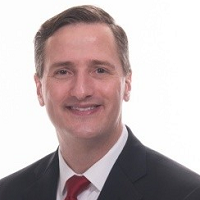 Dr. Kasey Thompson is chief operating officer and senior vice president of the Office of Policy, Planning and Communications at ASHP in Bethesda, Maryland. In this role he oversees ASHP operations, coordinates strategic planning and policy development and leads the society’s strategic communications (website, news center, public relations and brand management), government relations and practice standards development programs. He previously served as the director of the ASHP Center on Patient Safety and the director of the ASHP Practice Standards and Quality Division. Dr. Thompson has published numerous articles, editorials and book chapters on medication-use safety and health policy. He is co-editor of the 2005 book “Medication Safety: A Guide for Health Care Facilities.” Dr. Thompson has given presentations nationally and internationally. He has testified before the United States Senate, U.S. House of Representatives and before a variety of federal agencies and has served on numerous advisory committees and governing boards for various public and private sector organizations. Dr. Thompson received a bachelors of science in cellular biology from Northeastern Oklahoma State University and a doctor of pharmacy degree from the University of Oklahoma, College of Pharmacy. He also holds a master of science in information technology with specialization in informatics and a master of business administration from the University of Maryland University College.